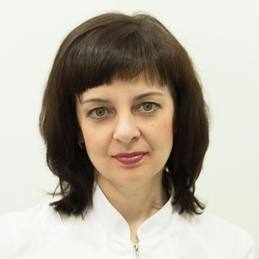 Васильева Виктория ЛьвовнаЗаместитель главного врача по медицинской частиврач-стоматолог-детский, врач-стоматолог-терапевтОртопедическое отделение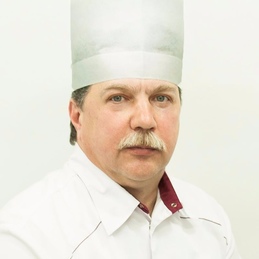 Кольцов Сергей МихайловичЗаведующий ортопедическим отделениемврач-стоматолог-ортопедВсе виды ортопедических работ в полном объеме, в том числе протезирование по технологии CAD/CAM, протезирование на имплантах, протезирование драгметаллами, микропротезирование.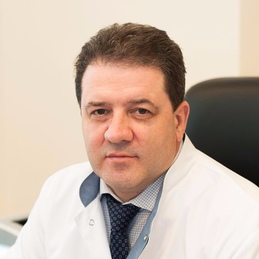 Черных Игорь ВикторовичГлавный врачврач-стоматолог-ортопедВсе виды ортопедических работ в полном объеме, в том числе протезирование по технологии CAD/CAM, протезирование на имплантах, протезирование драгметаллами, микропротезирование.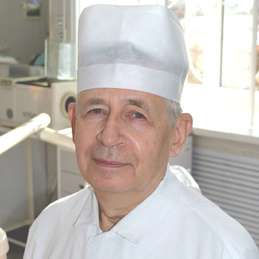 Хлусов Вячеслав Владимировичврач-стоматолог-ортопедВсе виды съемного и несъемного протезирования, эстетическое протезирование, бюгельного протезирование . . .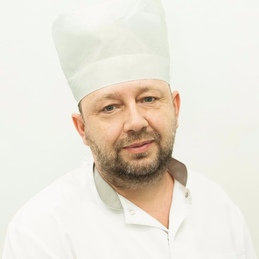 Казаченко Игорь Юрьевичврач-стоматолог-ортопедПротезирование при полном и частичном отсутствии зубов, протезирование металлокерамикой, протезирование на имплантах, изготовление протезов по технологии CAD/CAM.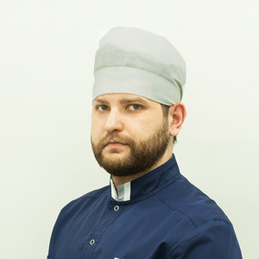 Кочергин Александр Владимировичврач-стоматолог-ортопедПротезирование при полном и частичном отсутствии зубов, протезирование металлокерамикой, протезирование на имплантах, изготовление протезов по технологии CAD/CAM.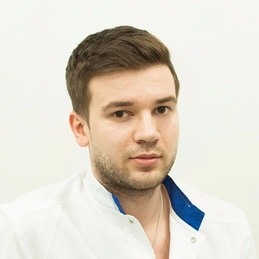 Черных Максим Игоревичврач-стоматолог-ортопедВсе виды ортопедических работ в полном объеме, в том числе протезирование по технологии CAD/CAM.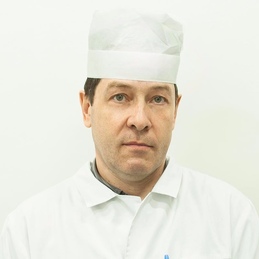 Добрицин Валерий Ивановичврач-стоматолог-ортопедВсе виды съемного и несъемного протезирования, эстетического протезирования, бюгельного протезирования.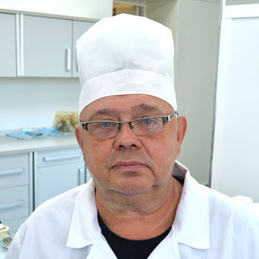 Давыдов Сергей Станиславовичврач-стоматолог-ортопедВсе виды съемного и несъемного протезирования, эстетического протезирования, бюгельного протезирования.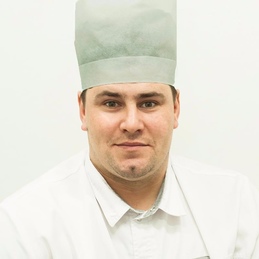 Ерохин Павел Николаевичврач-стоматолог-ортопедВсе виды ортопедических работ в полном объеме, в том числе протезирование по технологии CAD/CAM, винирами, безметалловой керамикой, микропротезирование, восстановление зубов с использованием керамических вкладок.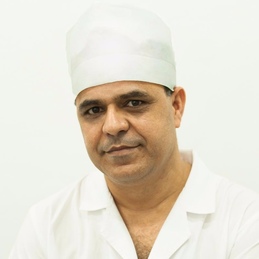 Хуссин Манссор Юсефврач-стоматолог-ортопедПротезирование при полном и частичном отсутствии зубов, протезирование металлокерамикой.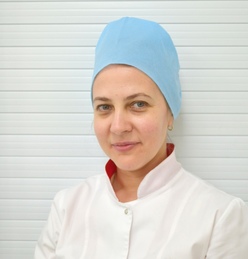 Пылева Наталия ВячеславовнаВрач-стоматолог-ортодонт, кандидат медицинских наук Московской кафедры ортодонтииВсе виды брекетов, исправление зубочелюстных аномалий любой степени сложности.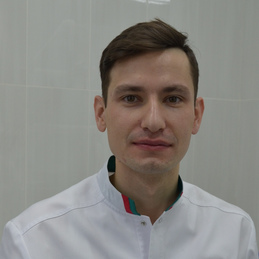 Стрекалов Кирилл ИгоревичВрач-стоматолог-ортопедВсе виды ортопедических работ в полном объеме, в том числе протезирование винирами, безметалловой керамикой, микропротезирование, восстановление зубов с использованием керамических вкладок.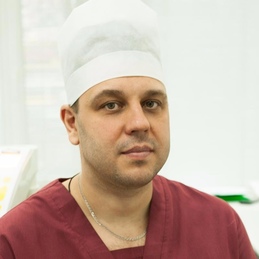 Чуприков Андрей Олеговичврач-стоматолог-ортопедВсе виды съемного и несъемного протезирования, эстетического протезирования, бюгельного протезирования.Отделение платных услугЧуприков Андрей Олеговичврач-стоматолог-хирургУдаление зубов с помощью ультразвукового наконечника, имплантация зубов, в том числе одномоментная. Удаление зубов любой сложности, удаление зубов мудрости, шинирование, проведение операций- резекция верхушки корня зуба, удаление экзостозов.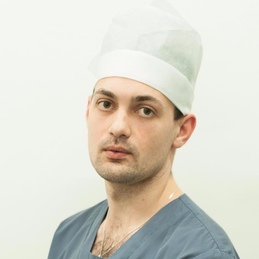 Третьяков Сергей Николаевичврач-стоматолог-хирургУдаление зубов с помощью ультразвукового наконечника, имплантация зубов, в том числе одномоментная. Удаление зубов любой сложности, удаление зубов мудрости, шинирование, проведение операций- резекция верхушки корня зуба, удаление экзостозов.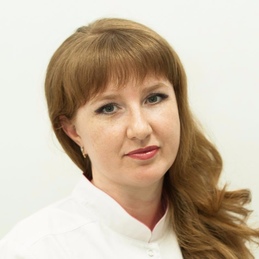 Тер-Саакова Елена Николаевнаврач-стоматолог-терапевтПрофессиональная гигиена полости рта, удаление зубных отложений ультразвуком и методом AirFlow , шинирование зубов, лечение заболеваний тканей пародонта и слизистой оболочки полости рта, в том числе с применением фотодинамической терапии. Все виды терапевтических работ: лечение кариеса, пульпита, периодонтита.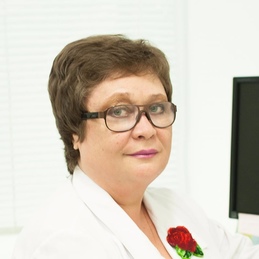 Ничипорова Людмила Сергеевнаврач-стоматологПрофессиональная гигиена полости рта, удаление зубных отложений ультразвуком и методом AirFlow, шинирование зубов, лечение заболеваний тканей пародонта и слизистой оболочки полости рта, в том числе с применением фотодинамической терапии. Удаление зубов любой сложности, имплантация зубов, в том числе одномоментная. проведение операций - резекция верхушки корня зуба, удаление экзостозов.Васильева Виктория ЛьвовнаЗаместитель главного врача по медицинской части, врач-стоматолог-детский, врач-стоматолог-терапевтЛечение кариеса, пульпита, периодонтита молочных и постоянных зубов, эстетическая реставрация всех групп зубов.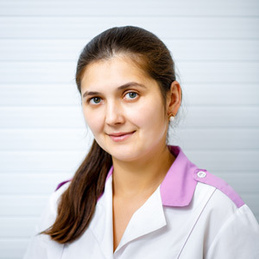 Вакула Ольга Геннадьевнаврач-стоматолог-терапевтЛечение кариеса, пульпита, периодонтита. Эндодонтическое лечение зубов с использованием системы X-SMART.Художественная реставрация всех групп зубов.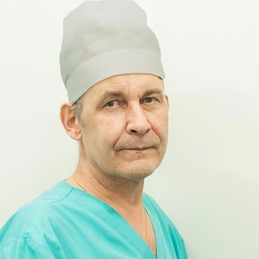 Болдырев Юрий Александровичврач-стоматолог-хирургУдаление зубов любой сложности, удаление зубов мудрости, шинирование, проведение операций- резекция верхушки корня зуба, удаление экзостозов.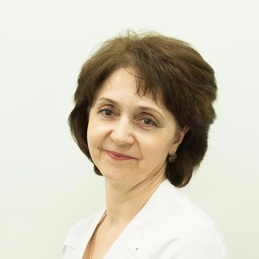 Фролова Нина Павловнаврач-стоматолог-терапевтЛечение кариеса, пульпита, периодонтита. Эндодонтическое лечение зубов с использованием системы X-SMART.Художественная реставрация всех групп зубов, микропротезирование керамическими вкладками.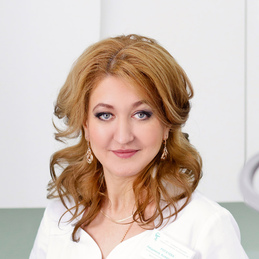 Рогачева Людмила Александровнаврач-стоматолог-терапевтЛечение кариеса, пульпита, периодонтита. Эндодонтическое лечение зубов с использованием системы X-SMART.Художественная реставрация всех групп зубов, микропротезирование керамическими вкладками.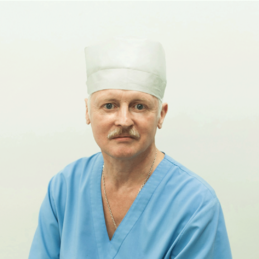 Дергачев Вячеслав Александровичврач-стоматолог-хирургУдаление зубов любой сложности, удаление зубов мудрости, шинирование, проведение операций- резекция верхушки корня зуба, удаление экзостозов.Кочергин Александр Владимировичврач-стоматолог-терапевтЛечение кариеса, пульпита, периодонтита. Эндодонтическое лечение зубов с использованием системы X-SMART.Художественная реставрация всех групп зубов, микропротезирование керамическими вкладками.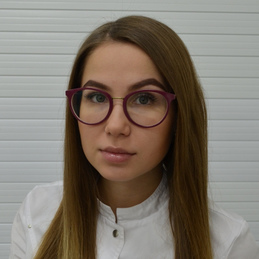 Григорьева Яна АндреевнаВрач-стоматологЛечение кариеса, пульпита, периодонтита в рамках Программы государственных гарантий оказания медицинской помощи в рамках Программы государственных гарантий бесплатного оказания гражданам медицинской помощи.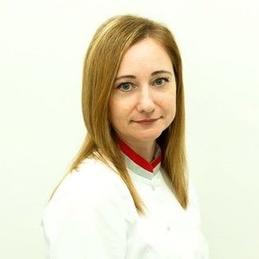 Сергеева Наталья Павловнаврач-стоматолог-терапевтЛечение кариеса, пульпита, периодонтита. Эндодонтическое лечение зубов с использованием системы X-SMART.Художественная реставрация всех групп зубов, микропротезирование керамическими вкладками.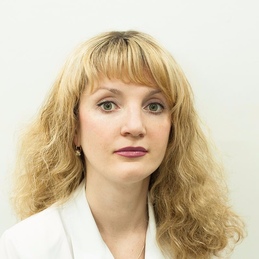 Болоцких Инна Сергеевнаврач-стоматолог-терапевт, врач-стоматолог-детскийЛечение кариеса, пульпита, периодонтита молочных и постоянных зубов Эндодонтическое лечение зубов с использованием системы X-SMART.Художественная реставрация всех групп зубов, микропротезирование керамическими вкладками.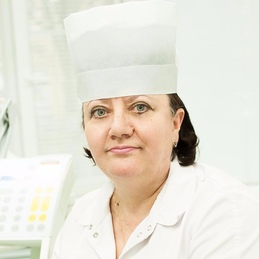 Болдырева Наталья Ивановнаврач-стоматолог-терапевтЛечение кариеса, пульпита, периодонтита. Эндодонтическое лечение зубов с использованием системы X-SMART.Художественная реставрация всех групп зубов.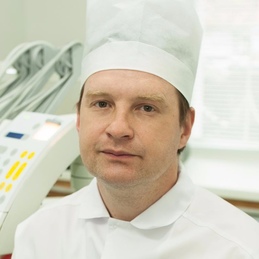 Сафонов Владимир Витальевичврач-стоматолог-терапевтПрофессиональная гигиена полости рта, удаление зубных отложений ультразвуком и методом AirFlow , шинирование зубов, лечение заболеваний тканей пародонта и слизистой оболочки полости рта, в том числе с применением фотодинамической терапии. Отбеливание зубов, лазеротерапия-удаление эпулисов, пластика уздечки верхней и нижней губы. Контурная эстетика десневого края лазером.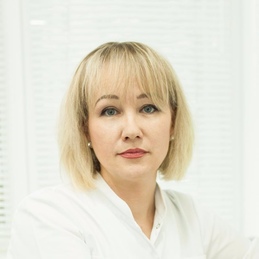 Кобзева Людмила Альбертовнаврач-стоматологПрофессиональная гигиена полости рта, удаление зубных отложений ультразвуком и методом AirFlow , шинирование зубов, лечение заболеваний тканей пародонта и слизистой оболочки полости рта, в том числе с применением фотодинамической терапии.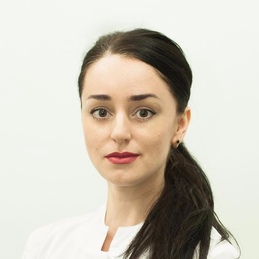 Федоренко Ирина Александровнаврач-стоматолог-терапевтЛечение кариеса, пульпита, периодонтита. Эндодонтическое лечение зубов с использованием системы X-SMART.Художественная реставрация всех групп зубов.Стрекалов Кирилл ИгоревичВрач-стоматолог-терапевтЛечение кариеса, пульпита, периодонтита. Эндодонтическое лечение зубов с использованием системы X-SMART.Художественная реставрация всех групп зубов.Стоматологическое отделение №1Ничипорова Людмила Сергеевназаведующая стоматологическим отделением №1, врач-стоматологКонсультирование пациентов по терапевтической и хирургической стоматологии, лечение заболеваний слизистой оболочки полости рта и тканей пародонта в рамках Программы государственных гарантий бесплатного оказания гражданам медицинской помощи.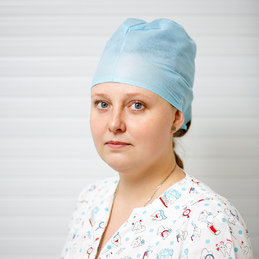 Плутахина Татьяна Сергеевнаврач-стоматолог-терапевтЛечение кариеса, пульпита, периодонтита в рамках Программы государственных гарантий оказания медицинской помощи в рамках Программы государственных гарантий бесплатного оказания гражданам медицинской помощи.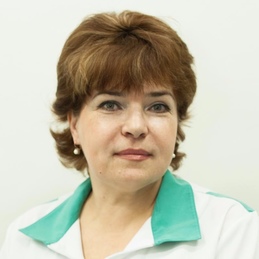 Сывороткина Ольга Васильевнаврач-стоматолог-терапевтЛечение кариеса, пульпита, периодонтита в рамках Программы государственных гарантий оказания медицинской помощи в рамках Программы государственных гарантий бесплатного оказания гражданам медицинской помощи.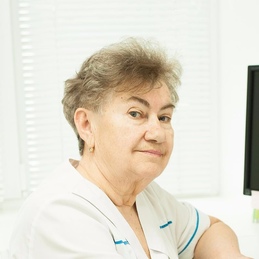 Демидова Мария Григорьевназубной врачЛечение кариеса, пульпита, периодонтита в рамках Программы государственных гарантий оказания медицинской помощи в рамках Программы государственных гарантий бесплатного оказания гражданам медицинской помощи.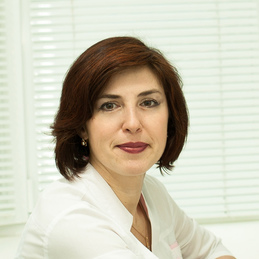 Нехорошева Инна Серафимовназубной врачЛечение кариеса, пульпита, периодонтита в рамках Программы государственных гарантий оказания медицинской помощи в рамках Программы государственных гарантий бесплатного оказания гражданам медицинской помощи.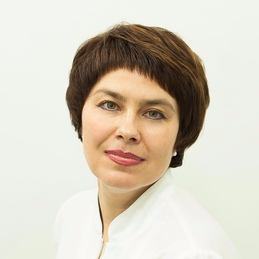 Савенкова Мария Ивановназубной врачЛечение кариеса, пульпита, периодонтита в рамках Программы государственных гарантий оказания медицинской помощи в рамках Программы государственных гарантий бесплатного оказания гражданам медицинской помощи.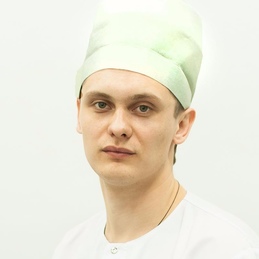 Солопов Олег ВячеславовичВрач-стоматологЛечение кариеса, пульпита, периодонтита в рамках Программы государственных гарантий оказания медицинской помощи в рамках Программы государственных гарантий бесплатного оказания гражданам медицинской помощи.Чуприков Андрей Олеговичврач-стоматолог-хирургУдаление зубов любой сложности, удаление зубов мудрости, шинирование, проведение операций- резекция верхушки корня зуба, удаление экзостозов в рамках Программы государственных гарантий бесплатного оказания гражданам медицинской помощи.Третьяков Сергей Николаевичврач-стоматолог-хирургУдаление зубов любой сложности, удаление зубов мудрости, шинирование, проведение операций- резекция верхушки корня зуба, удаление экзостозов в рамках Программы государственных гарантий бесплатного оказания гражданам медицинской помощи.Кобзева Людмила Альбертовнаврач-стоматологЛечение заболеваний слизистой оболочки полости рта и тканей пародонта в рамках Программы государственных гарантий бесплатного оказания гражданам медицинской помощи.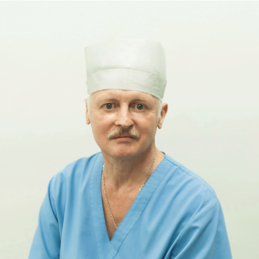 Дергачев Вячеслав Александровичврач-стоматолог-хирургУдаление зубов любой сложности, удаление зубов мудрости, шинирование, проведение операций- резекция верхушки корня зуба, удаление экзостозов в рамках Программы государственных гарантий бесплатного оказания гражданам медицинской помощи.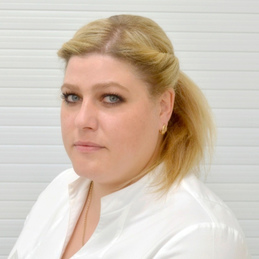 Косолапова Наталья Александровназубной врачЛечение кариеса, пульпита, периодонтита в рамках Программы государственных гарантий оказания медицинской помощи в рамках Программы государственных гарантий бесплатного оказания гражданам медицинской помощи.Григорьева Яна АндреевнаВрач-стоматологЛечение кариеса, пульпита, периодонтита в рамках Программы государственных гарантий оказания медицинской помощи в рамках Программы государственных гарантий бесплатного оказания гражданам медицинской помощи.Стоматологическое отделение №2Тер-Саакова Елена Николаевназаведующая стоматологическим отделением №2, врач-стоматолог-терапевтКонсультирование пациентов по терапевтической и хирургической стоматологии, лечение заболеваний слизистой оболочки полости рта и тканей пародонтав рамках Программы государственных гарантий бесплатного оказания гражданам медицинской помощи.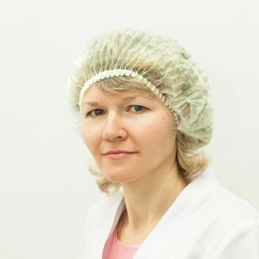 Ярцева Марина Михайловназубной врачЛечение кариеса, пульпита, периодонтита в рамках Программы государственных гарантий оказания медицинской помощи в рамках Программы государственных гарантий бесплатного оказания гражданам медицинской помощи.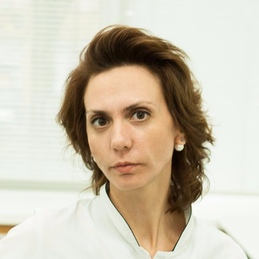 Ларина Наталья Михайловнаврач-стоматолог-терапевтЛечение кариеса, пульпита, периодонтита в рамках Программы государственных гарантий оказания медицинской помощив рамках Программы государственных гарантий бесплатного оказания гражданам медицинской помощи.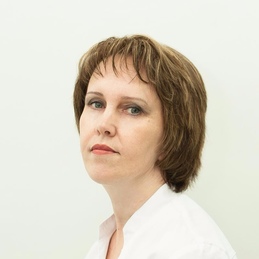 Молоканова Елена Владимировнаврач-стоматолог-терапевтЛечение кариеса, пульпита, периодонтита в рамках Программы государственных гарантий оказания медицинской помощи в рамках Программы государственных гарантий бесплатного оказания гражданам медицинской помощи.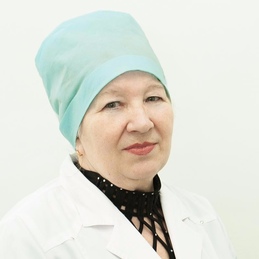 Абрамова Нина Николаевназубной врачЛечение кариеса, пульпита, периодонтита в рамках Программы государственных гарантий оказания медицинской помощи в рамках Программы государственных гарантий бесплатного оказания гражданам медицинской помощи.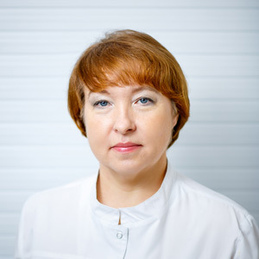 Мелякова Светлана Ивановназубной врачЛечение кариеса, пульпита, периодонтита в рамках Программы государственных гарантий оказания медицинской помощи в рамках Программы государственных гарантий бесплатного оказания гражданам медицинской помощи.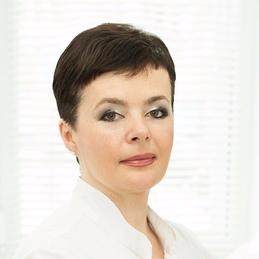 Согоян Виктория Геннадьевназубной врачЛечение кариеса, пульпита, периодонтита в рамках Программы государственных гарантий оказания медицинской помощи в рамках Программы государственных гарантий бесплатного оказания гражданам медицинской помощи.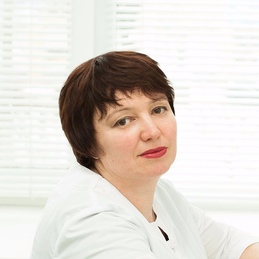 Кобзева Галина Борисовнаврач-стоматолог-терапевтЛечение заболеваний слизистой оболочки полости рта и тканей пародонта в рамках Программы государственных гарантий бесплатного оказания гражданам медицинской помощи.Болдырев Юрий Александровичврач-стоматолог-хирургУдаление зубов любой сложности, удаление зубов мудрости, шинирование, проведение операций- резекция верхушки корня зуба, удаление экзостозов в рамках Программы государственных гарантий бесплатного оказания гражданам медицинской помощи.Сафонов Владимир Витальевичврач-стоматолог-терапевтЛечение заболеваний слизистой оболочки полости рта и тканей пародонта в рамках Программы государственных гарантий бесплатного оказания гражданам медицинской помощи.